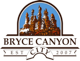 Bryce Canyon CityTown Council MeetingJuly 7th, 201610:00 A.M.70 W 100 NAttending:  Mayor Shiloh Syrett, Gary Syrett, Nick Pollock, Bryce Syrett, Jean Seiler.1. WelcomePledgePrayer – Jean Seiler2. Approval of Minutes from 6/2/16: Motion to approve made by Nick, 2nd by Bryce    Gary Yes3.  Adopt the agenda for 7/7/16: Motion to approve made by Gary, 2nd Nick Yes, Bryce Yes, 4. Other BusinessPaul Krauth-Utah Division of Water Quality, Sewer ponds: Didn’t Show upTim Leech – Gym banners: Tim is looking for $500 for a motivational banner for gym. Motion to approve made by Bryce to proceed with banner not to exceed $500. 2nd Gary, Nick YesAward Bid for Town Park Improvements: 3 bids for bathrooms and pavilion. J & D suggests Harward and Rees for project. Motion to approve made by Gary to award project to Harward and Rees, 2nd Nick Yes, Bryce Yes,Council Member Duties: Discuss and review duties and responsibilities. The idea is assign duties per position for future turnover and divide duties fairly.Planning Commission Members: David Tebbs, Tim Leech, Klay Chynoweth, Skyler Syrett, Paul Cox. Motion to approve made by Gary to appoint above individuals for planning commission, 2nd Bryce Yes, Nick Yes,Ticket Shack Donation – waiting on permit. Window still hasn’t been fixed.City Vision Statement – Shiloh was inspired by Tropic and would like to have one posted on the wall. Shiloh wants to appoint committee to come up with a vision statement. Shiloh thinks it would be cool!5. General PlanCapital Improvements         1. Roads:                 a. Main Street – 			    1. East Side Parking Lot: Take off of minutes.			    2.  Ruby’s Street Sign and Town Property:  Take off of agenda		               3. Highway 63 Five Lane Extension by Ruby’s Inn Campground: The project is almost finished. Signs and crosswalks need to be finished.        2. Town Park-Restroom/Pavilion project: Pavilion is ordered. We need to check budget to make sure we can put curb in. Baskets and court will be finished by next Monday. Jean talked about new sign for bike path.        3. Cemetery: no discussion             4. Shuttle Building: Jean says plumbers need to adjust toilet.        5. Recreational facility: no discussion6.Commission-Gary Syrett: discussed above7.Financial 			      a. 	Profit Loss/Balance Sheet/Budget Report (First Meeting of the Month)Warrants: See attachment for warrantsMotion to approve warrants made by Gary, by 2nd Bryce, Nick Yes8. Review Next Meetings Agenda:9.  Adjourn Motion to adjourn made by Bryce, 2nd Nick, Gary Yes,